TEHNISKĀ SPECIFIKĀCIJA/ TECHNICAL SPECIFICATION Nr. TS 2002.002 v1Vītņu savienojumu un kustīgo savienojumu smērviela, smēre/ Lubricant for threaded and moving connections, greaseAttēlam ir informatīvs raksturs/ The image is for informational purposes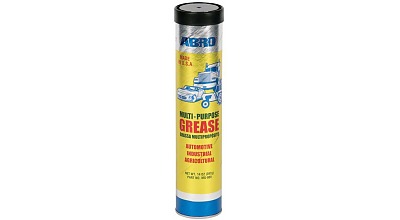 Nr.AprakstsMinimālā tehniskā prasībaPiedāvātās preces konkrētais tehniskais aprakstsAvotsPiezīmesVispārīgā informācijaVispārīgā informācija/ General informationRažotājs (nosaukums, atrašanās vieta)/ Manufacturer (name, location)Norādīt informāciju/ Specify information2002.002 Vītņu savienojumu un kustīgo savienojumu smērviela, smēre/ Lubricant for threaded and moving connections, greaseTipa apzīmējums 3/ Type reference 3Parauga piegādes laiks tehniskajai izvērtēšanai (pēc pieprasījuma), darba dienas/ Sample delivery time technical evaluation (upon request), working daysNorādīt vērību/ Specify valueStandarti/ StandardsAtbilstība standartam DIN 52502/ Compliance with the standard DIN 52502 Designation of lubricants and marking of lubricant containers, equipment and lubricating points.Atbilst/ CompliantAtbilstība standartam ISO 6743-99:2002/ Compliance with the standard ISO 6743-99:2002 Lubricants, industrial oils and related products (class L) -- Classification -- Part 99: GeneralAtbilst/ CompliantAtbilstība standartam ISO 11014:2009/ Compliance with the standard ISO 11014:2009 Safety data sheet for chemical products — Content and order of sectionsAtbilst/ CompliantDokumentācija/ DocumentationIesniegts preces attēls, kurš atbilst sekojošām prasībām:/ An image of the producēt that meets the following requirements has been submitted: ".jpg" vai “.jpeg” formātā/ ".jpg" or "jpeg" format;izšķiršanas spēja ne mazāka par 2Mpix/ resolution of at least 2Mpix;ir iespēja redzēt  visu preci un izlasīt visus uzrakstus, marķējumus uz tā/ the complete product can be seen and all the inscriptions on it can be read;attēls nav papildināts ar reklāmu/ the image does not contain any advertisementAtbilst/ CompliantĶīmiskās vielas un maisījuma drošības datu lapai jābūt izstrādātai valsts valodā un atbilstoši Regulai (ES) Nr.2015/830 par ķimikāliju reģistrēšanu, vērtēšanu, licencēšanu un ierobežošanu/The Chemical Safety Data Sheet for the chemical and the mixture must be developed in the national language and in accordance with regulation (EC) No 2015/830  Registration, Evaluation, Authorisation and Restriction of Chemicals (REACH)Atbilst/ CompliantOriģinālā lietošanas instrukcija sekojošās valodās/ Original instructions for use in the following languagesLV vai ENVides nosacījumi/ Environmental requirementsMinimālā darba temperatūra/ Minimum operating temperature≤ -30°CMaksimālā darba temperatūra/ Minimum operating temperature≥ +30°CTehniskā informācija/ Technical informationLitija bāzes smērviela, kas paredzēta skrūvju un kustīgo daļu ieeļļošanai dažādās temperatūrās/ Lithium base grease, for lubrication of screws and moving parts at different temperaturesAtbilst/ CompliantViskozitāte/ ViscosityPie +40ᴼC/ At + 40 ᴼ C105-115 mm²/sPie +100ᴼC/ At + 100 C ᴼ9-11 mm²/sKušanas temperatūra/ Melting temperature≥160ᴼCNLGI klase/ NLGI class2MarķējumsĶīmiskās vielas un maisījuma iepakojuma marķējumam jābūt valsts valodā un jāatbilst Regulai (EK) Nr.1272/2008 par vielu un maisījumu klasificēšanu, marķēšanu un iepakošanu/The labeling of the packaging of the chemical and the mixture must be in the national language and comply with regulation (EC) No 1272/2008 classification, labelling and packaging of substances and mixtures, amending and repealing.Atbilst/ CompliantIepakojums/ PackagingPlastmasas tūbiņa/ Plastic tube200 - 500g